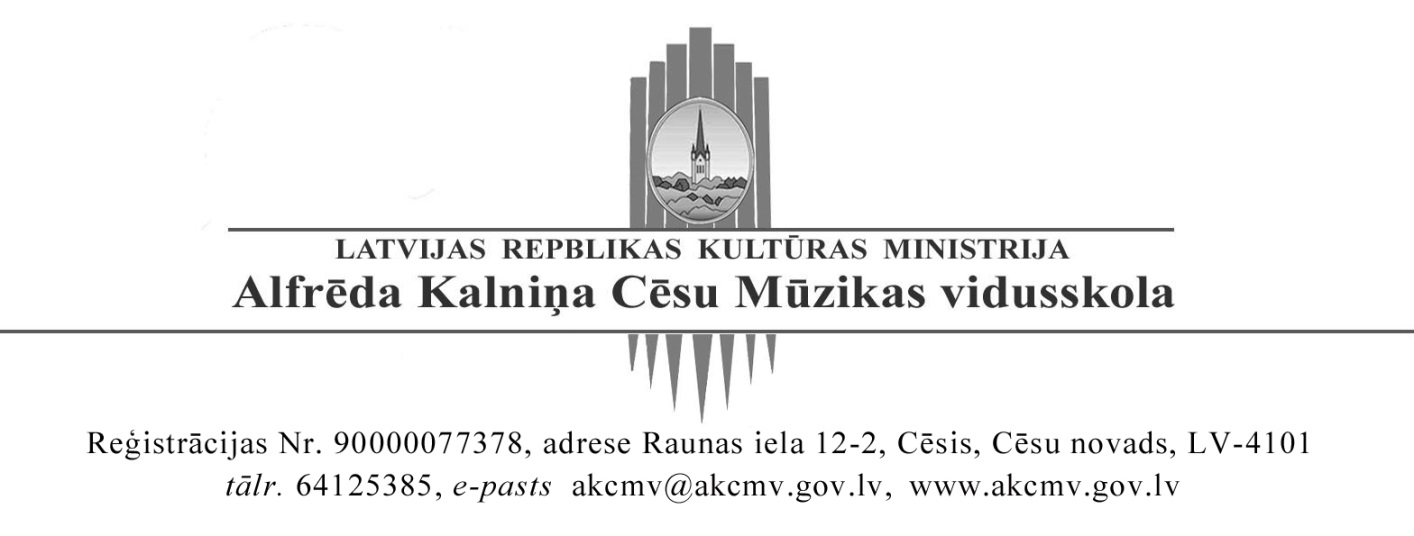 Starpnovadu Populārās un džeza mūzikas dziedātāju konkurss„Dziesmu putenis”NOLIKUMSKonkursu organizē – Alfrēda Kalniņa Cēsu Mūzikas vidusskola Konkursa norises vieta un laiks – 2015. gada 19. februārī plkst. 11:00 				        Alfrēda Kalniņa Cēsu Mūzikas vidusskolāKonkursa mērķis Attīstīt audzēkņu profesionālās prasmes un uzstāšanās kultūru.Nodrošināt iespēju dziedātājiem parādīt savas spējas un prasmes.Sekmēt jauniešu interesi par populāro un džeza mūziku.Veicināt pieredzes apmaiņu un sadarbību starp audzēkņiem, pedagogiem un citām ieinteresētām personām (producenti, komponisti, mecenāti u.c.)Konkursa norises noteikumi :Konkursā piedalās:Dziedātāji solisti no 12.g. – 15.g.	I grupa                                                no 16.g. – 20.g.	II grupaDueti un trio no 12.g. – 20.g.		III grupaKonkursā drīkst piedalīties ne vairāk kā 3 dalībnieki (solisti), vai dalībnieku grupas (dueti, trio) no vienas mūzikas vidusskolas vai mūzikas skolas.Konkursa dalībnieki izpilda latviešu vai ārzemju divus dažāda stila, rakstura populārās vai džeza mūzikas hītus (dziesmas ar lielu atpazīstamību), atbilstošus vecumam un spējām.Konkursā abas dziesmas jāizpilda no galvas.Dalībnieki uzstājas koncerta tērpā un koncerta apavos.Priekšnesuma pavadījumu var atskaņot neliela pavadošā grupa klavieres, sintezators, ģitāra vai cits mūzikas instruments (par to savlaicīgi paziņot pasākuma organizatoriem, lai var nodrošināt tehnisko aprīkojumu).Priekšnesuma ilgums nedrīkst pārsniegt 7 minūtes.Konkursa vērtēšana Konkursa dalībniekus vērtē profesionāla žūrija 10 punktu sistēmā, maksimālā punktu summa par abām dziesmām – 100 punkti.Žūrijas sastāvu apstiprina Alfrēda Kalniņa Cēsu Mūzikas vidusskolas direktorsŽūrijas locekļi savus audzēkņus nevērtēŽūrijas vērtējums ir galīgs un nav apstrīdamsPar izcilu sniegumu žūrija var piešķirt Grand Prix (Lielo balvu)PieteikšanāsPieteikumi jāiesūta līdz 2015. gada 20. janvārim (ieskaitot) elektroniski: inara_rubina@inbox.lv Pieteikumi jāiesūta uz pieteikuma veidlapām ( pielikums Nr.1)  Dalības maksas saņēmēja rekvizīti: Alfrēda Kalniņa Cēsu Mūzikas vidusskolareģistrācijas Nr. 90000077378Valsts kase, TRELLV22,LV54TREL2220520005000, Obligāti jānorāda dalībnieka vārds, uzvārds.Konkursa dalības maksa 15,00 Eiro  par katru konkursa dalībnieku. Dalības maksa jāiemaksā līdz 2015. gada 1. februārim.Ceļa, ēdināšanas un naktsmītnes izdevumus konkursa organizētāji neapmaksā.Organizatorisku jautājumu risināšanai zvanīt Inārai Rubīnai mob. 26485354, inara_rubina@inbox.lvPielikums Nr.1(izglītības iestādes nosaukumsPieteikumsPopulārās un džeza mūzikas dziedātāju konkurss „Dziesmu putenis” 2015Vokālists vai mazā vokālā grupa:(dalībnieka pilns vārds, uzvārds)Dzimšanas gads ________ datums ______________________					         pilni gadiDzimšanas gads ________ datums ______________________					         pilni gadiDzimšanas gads ________ datums _____________________					         pilni gadiPedagogs _______________________  _________________   vārds, uzvārds		tālrunisKoncertmeistars __________________ un/vai cits  	vārds, uzvārds	muzikālais pavadījums ___________________________________                                      instruments, pavadošā grupa – nosaukums  Vokālista vai vokālās grupas radošā biogrāfija_____________________________________________________________________________________________________________________________________________________________________________________________________________________________________________Priekšnesumam nepieciešamais tehniskais raiders (nodrošinājums)____________________________________________________________________________________________________________________________________________________________________________________________________________________________________________________________________________________________________________________________N.p.k.Dziesmas nosaukumsMūzikas autoraVārds, uzvārdsTeksta autoraVārds, uzvārdsHronometrāža1.2.